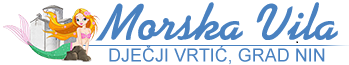                                                            Ulica dr. Franje Tuđmana 5, 23232 NIN                                                           Tel./fax. 023 264 196; www. vrtic-morska-vila.hr, OIB: 52231121132DJEČJI VRTIĆ „MORSKA VILA NIN         UPRAVNO VIJEĆEKLASA:  601-02/22-01/02URBROJ: 2198-10-08-02-22-14 Nin, 29. studenog  2022. godineZAPISNIKs  4.   sjednice  Upravnog vijeća Dječjeg vrtića „Morska vila“ Nin održane utorak, 29. studenog  2022. godine  s početkom u  13.30 sati u prostorijama Dječjeg vrtića „Morska vila“ Nin.Prisutne članice i članovi  Upravnog vijeća:Ines Jakovčević – predsjednica Upravnog vijećaLinda Maraš -  članica Ivica Stulić – član Toni Dražić – članIva Mustać – članica – zapisničarka na sjednici                                 Ostali prisutni:Irena Ćuk, ravnateljica  VrtićaSjednicu otvara predsjednica, Ines Jakovčević, pozdravlja sve prisutne, utvrđuje da sjednici prisustvuje 5 članova Upravnog vijeća. Predsjednica predlaže dnevni red.Dnevni red:Verifikacija Zapisnika s 3. sjednice Upravnog vijeća Vrtića Donošenje Prijedlog III.  izmjena i dopuna Financijskog plana za 2022. godinuRazmatranje i donošenje prijedloga  Statuta DV Morska vila NinRazmatranje i donošenje prijedloga  Pravilnika o unutarnjem ustrojstvu i načinu radaRazmatranje i donošenje Pravilnika o radu DV Morska vila NinRazmatranje i donošenje Odluke o koeficijentima za obračun plaćeDonošenje Odluke o objavi natječaja za jednu odgojiteljicu na određeno puno radno vrijeme, radi zamjene radnice na bolovanju (m/ž)Donošenje Odluke o usvajanju Pravilnika o  pravu na pristup informacijamaDonošenje Odluke o usvajanju Pravilnik o obradi i zaštiti osobnih podatakaDonošenje Odluke o usvajanju Pravila o upravljanju dokumentarnim gradivomPitanja i prijedlozi – RaznoJednoglasno s pet glasova „ZA“ prihvaćen je dnevni red sjednice.   Ad1.) Verifikacija zapisnika s 3. sjednice Upravnog vijeća Na Zapisnik s 3. sjednice Upravnog vijeća nema primjedbi te ja Zapisnik verificiran jednoglasno s pet glasova „ZA“.Ad2.) Donošenje Prijedloga III. izmjena i dopuna financijskog plana za 2022. godinuIzvjestiteljica: ravnateljicaJednoglasno s pet glasova „ZA „donosi se prijedlog III. Izmjena i dopuna Financijskog plana  za 2022. godinu. Isti se upućuje Gradskom vijeću Grada Nina  radi uvrštavanja u Proračun. Ad3). Razmatranje i donošenje prijedloga Statuta DV Morska vila NinIzvjestiteljica : ravnateljicaNa osnovu članka 41. Zakona o predškolskom odgoju i obrazovanju (NN br. 10/97.,107/07.,94/13.,98/19 i 57/22) članka 54. stavak 1. Zakona o ustanovama (NN br. 76/93.,29/97.,47/99.,35/08.,127/19,  ravnateljica predlaže Upravnom vijeću da se stupanjem na snagu zakona o izmjenama i dopunama Zakona o predškolskom odgoju i obrazovanja, Statut uskladi u cijelosti.  Prijedlog Statuta dostavlja se Gradskom vijeću Grada Nina na suglasnost. Jednoglasno s pet glasova „ZA“  donesen je Prijedlog Statuta Dječjeg vrtića „Morska vila“ Nin, koji se prosljeđuje Gradskom vijeću Grada Nina da da svoju suglasnost.Ad4.) Razmatranje i donošenje prijedloga Pravilnika o unutarnjem ustrojstvu i načinu rada          DV Morska vila NinIzvjestiteljica: ravnateljica Na osnovu članka 41. Zakona o predškolskom odgoju i obrazovanju (NN br. 10/97.,107/07.,94/13.,98/19 i 57/22, ravnateljica predlaže Upravnom vijeću da se  Pravilnik o unutarnjem ustrojstvu DV Morska vila Nin izmjeni u cijelosti. Prijedlog Pravilnika o unutarnjem ustrojstvu dostavlja se Gradskom vijeću Grada Nina  da da svoju suglasnost. Jednoglasno s pet glasova „ZA“ donesen je Prijedlog Pravilnika o unutarnjem ustrojstvu DV Morska vila Nin, koji se  upućuje Gradskom vijeću Grada Nina  da da svoju suglasnost. Ad5.) Razmatranje i donošenje Pravilnika o radu DV Morska vila NinIzvjestiteljica: ravnateljica. Stupanjem na snagu zakona o izmjenama i dopunama Zakona o predškolskom odgoju i obrazovanju potrebno je  uskladiti Pravilnik o radu DV Morska vila Nin. Ravnateljica je obrazložila na koje članke Pravilnika o radu se odnose izmjene i dopune, te predlaže da se Pravilnik o radu izmjeni u cijelosti. Jednoglasno s pet glasova „ZA“ donesen je Pravilnik o radu Dječjeg vrtića Morska vila Nin.Ad6.) Razmatanje i donošenje Odluke o koeficijentima za obračun plaće                                        Prijedlog  članova Upravnog vijeća je da se točka 6.  dnevnog reda: Razmatranje i donošenje Odluke o koeficijentima za obračun plaće ostavi za sljedeću sjednicu Upravnog vijećaAd7.) Donošenje Odluke o objavi natječaja za jednu odgojiteljicu na određeno puno radno vrijeme, radi zamjene radnice na bolovanju (m/ž)Izvjestiteljica: ravnateljicaRavnateljica predlaže da na temelju članka 26. Zakona o predškolskom odgoju i obrazovanju, Upravno vijeće donese odluku o objavljivanju natječaja za zamjenu odgojiteljice  na bolovanju zbog  komplikacija u trudnoći. Potrebno je raspisati natječaj za odgojitelja m/ž na određeno puno radno vrijeme , zbog bolovanja do povratka djelatnice na rad.Bez rasprave, jednoglasno s pet glasova „ZA“ donosi se odluka o objavi natječaja za odgojiteljicu m/ž na određeno puno radno vrijeme , zbog bolovanja do povratka djelatnice na rad.Ad8.) Donošenje odluke  o usvajanju Pravilnika o pravu na pristup informacijama Sukladno članku 21. Zakona o pravu na pristup informacijama  (NN 25/13, 85/15, 69/22 )Upravno vijeće donijelo je odluku o usvajanju Pravilnika o pravu na pristup informacijama .Jednoglasno s pet glasova „ZA“ donosi se odluka o usvajanju Pravilnika o pravu na pristup informacijama. Ad9.) Donošenje odluke o usvajanju Pravilnik o obradi i zaštiti osobnih podataka Na temelju članka 3. st.1. Opće uredbe o zaštiti podataka  (EU)2016/679, Zakon o provedbi Opće uredben o zaštiti podataka (NN 42/18 ) Upravno vijeće donosi Odluku o usvajanju Pravilnika o obradi i zaštiti osobnih podatakaJednoglasno s pet glasova „ZA“ donosi se odluka o usvajanju Pravilnika o obradi i zaštiti podataka.Ad10.) Donošenje Odluke o usvajanju  Pravila o upravljanju dokumentarnim gradivomTemeljem članka 6. stavka2. Zakona o arhivskom gradivu i arhivima  (NN br. 61/1 i 98/19 Upravno vijeće donosi odluku o usvajanju Pravila o upravljanju dokumentarnim gradivom s rokovima čuvanja Jednoglasno s pet glasova „ZA“ donosi se odluka o usvajanju Pravila o upravljanju dokumentarnim gradivom s rokovima čuvanja. Sjednica je završila u 15.00 satiZapisničarka:                                                                         Predsjednica Upravnog vijeća: Iva Mustać                                                                                Ines Jakovčević